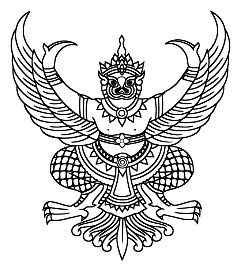 ประกาศสถานีตำรวจภูธรกู่ทองเรื่อง ประกาศผู้ชนะการเสนอราคาจัดซื้อน้ำมันเชื้อเพลิง โดยวิธีเฉพาะเจาะจง*******************************		ตามที่   สถานีตำรวจภูธรกู่ทอง ได้มีหนังสือเชิญชวนในการจัดซื้อน้ำมันเชื้อเพลิง ประจำเดือน ตุลาคม  256๖ โดยวิธีเฉพาะเจาะจง  นั้น	         ผู้ที่ได้รับการคัดเลือกได้แก่ ห้างหุ้นส่วนจำกัด ศิริวัฒน์ออยล์ จำกัด โดยเสนอราคาเป็นเงินทั้งสิ้น ๓๕,๖๕๐ บาท (สามหมื่นห้าพันหกร้อยห้าสิบบาทถ้วน)	         ประกาศ   ณ   วันที่  ๓0   ตุลาคม     256๖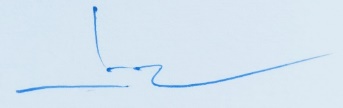 			         พันตำรวจเอก  					     ( วิเศษ     ภักดีวุฒิ )				       ผู้กำกับการสถานีตำรวจภูธรกู่ทอง